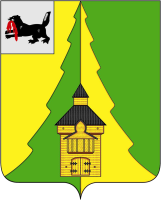 Иркутская областьНижнеилимский районКонтрольно-счетная палатаНижнеилимского муниципального района==========================================================================от  28 апреля   .                                                                                      г. Железногорск-Илимский ЗАКЛЮЧЕНИЕ № 01-10/12по результатам внешней проверки годового отчета об исполнении бюджетаКоршуновского муниципального образования Нижнеилимского районаза 2014 год.         Заключение Контрольно-счетной палаты Нижнеилимского муниципального района (далее – КСП района) на проект решения Думы Коршуновского сельского поселения Нижнеилимского  района «Отчет об исполнении бюджета Коршуновского сельского поселения МО за 2014 год» подготовлено в соответствии с требованиями ст. 264.4 Бюджетного кодекса Российской Федерации (далее БК РФ), п.3 ч.2 ст.9 Федерального закона от 07.02.2011г. № 6-ФЗ «Об общих принципах организации и деятельности контрольно-счетных органов субъектов Российской Федерации и муниципальных образований» (далее – Федеральный закон № 6-ФЗ), Положения о Контрольно-счетной палате Нижнеилимского муниципального района, утвержденного Решением Думы Нижнеилимского муниципального района от 22.02.2012г. № 186, Соглашения о передаче Контрольно-счетной палате Нижнеилимского муниципального района полномочий контрольно-счетного органа муниципального образования Коршуновского сельского поселения по осуществлению внешнего муниципального финансового контроля  от 25.11.2013 года № 11 и Стандарта внешнего муниципального финансового контроля КСП Нижнеилимского муниципального района «Порядок организации и проведения внешней проверки годового отчета об исполнении местного бюджета».В соответствии с п. 2 ст. 264.4 БК РФ, внешняя проверка годового отчета об исполнении местного бюджета осуществляется контрольно-счетным органом муниципального образования в порядке, установленном муниципальным правовым актом представительного органа муниципального образования Нижнеилимского района, с соблюдением требований БК и с учетом особенностей, установленных федеральными законами. Вместе с тем, в нарушении указанных норм статьи БК РФ  порядок проведения внешней проверки в Коршуновском сельском поселении не разработан и не утвержден. 1. Общие сведения.	Муниципальное образование «Коршуновское сельское поселение» Нижнеилимского муниципального района наделено статусом сельского поселения Законом Иркутской области от 16 декабря 2004 года № 96-оз «О статусе и границах муниципальных образований Нижнеилимского района Иркутской области». Муниципальное образование «Коршуновское сельское поселение» (далее Поселение или МО «Коршуновское СП») входит в состав муниципального образования «Нижнеилимский район».         На территории МО «Коршуновское СП» осуществляют хозяйственную деятельность предприятия различных форм собственности, в том числе, муниципальные: фельдшерско-акушерский пункт, Муниципальное казенное учреждение культуры «Культурно – информационный центр Коршуновского муниципального образования»» МКОУ «Общеобразовательная средняя школа п. Коршуновский», Детская школа искусств; государственные: ОГКОУ Детский дом "Солнышко", СОПС Коршуновский ОСП Железногорск-Илимский почтамп  УФПС Иркутской области – филиала ФГУП «Почта России», частные: ИП Гусевский В.А., ИП Розум В.И. и др.         Согласно официальной статистической информации территориального органа Федеральной службы государственной статистики по Иркутской области, численность   МО «Коршуновское СП» по состоянию на 01.01.2014 года составила  816  человек.         Основным правовым актом в системе правового регулирования вопросов местного значения в Поселении является Устав МО «Коршуновское СП» (далее – Устав), утвержденный Решением Думы МО «Коршуновское СП», зарегистрирован в Управлении министерства юстиции Российской Федерации по Иркутской области (свидетельство от 15.01.2014 года № Ru 385153052014001).	В соответствии со статьей 22 п. 1 Устава  МО «Коршуновское СП», структуру органов местного самоуправления составляют:1) Глава Коршуновское МО – Глава сельского поселения;2) Дума Коршуновское МО – Дума сельского поселения;						      3) Администрация Коршуновское МО – Администрация сельского поселения;4) Контрольно-счетный орган муниципального образования.	Администрация Коршуновского СП является учредителем Муниципального казенного учреждения культуры «Культурно – информационный центр Коршуновского муниципального образования»»  (далее – МКУК «КИЦ Коршуновского МО»).Уставом определен перечень вопросов местного значения поселения, порядок формирования и полномочия органов местного самоуправления, порядок формирования и исполнения бюджета  и т.д.        Между Администрацией Поселения и администрацией Нижнеилимского муниципального района заключено Соглашение от 26.11.2013 года № 12 на исполнение части полномочий:- по формированию, утверждению, исполнению и контролю за исполнением бюджета Поселения;- по утверждению генеральных планов Поселения, правил землепользования и застройки, утверждению подготовленной на основе генеральных планов Поселения документации по планировке территорий.2. Соблюдение бюджетного законодательства при исполнении бюджета Поселения за 2014 год.      Документы, представленные Администрацией МО «Коршуновское СП»:- Положение о бюджетном процессе Коршуновского СП;- штатные расписания (замещения) на 2014 год МО «Коршуновское СП»;- сметы расходов на 2014 год и за 2014 год МО «Коршуновское СП»;- Решение Думы Коршуновского СП от 19.12.2013г. № 62 «О бюджете Коршуновского сельского поселения на 2014 год и на плановый период 2015 и 2016 годов»; - Решения Думы Коршуновского СП о внесении изменений в бюджет муниципального образования на 2014 год;- проект решения Думы Коршуновского СП «Отчет об исполнении бюджета Коршуновского  поселения МО за 2014 год»;- реестр расходных обязательств и т.д.В муниципальном образовании Коршуновском сельском поселении вопросы составления, утверждения и исполнения местного бюджета в проверяемый период регулировались Уставом Поселения, а также Положением о бюджетном процессе в Коршуновском  СП (далее – Положение о бюджетном процессе).         Следует отметить, что бюджетный процесс является регламентируемой нормой права деятельности органов местного самоуправления и иных участников бюджетного процесса по составлению и рассмотрению проектов бюджетов, утверждению и исполнению бюджетов, контролю за исполнением бюджетов, осуществлением бюджетного учета, внешней проверке, рассмотрению и утверждению отчета об исполнении бюджета.         В связи с чем, КСП района предлагает в целях приведения в соответствие с бюджетным законодательством (п. 1 ст. 79 БК РФ) внести изменения в Положение о бюджетном процессе  Коршуновского сельского поселения в статью 14 слова «долгосрочными целевыми программами» заменить словами «муниципальными программами».         В целях реализации статей 158, 161, 162 и 221 БК РФ и в соответствии с приказом Минфина РФ от 20.11.2007г. № 112н «Об общих требованиях к порядку составления, утверждения и ведения бюджетных смет казённых учреждений» (в редакции приказа Минфина РФ от 30.07.2010г. № 84н), Постановлением Администрации Коршуновского сельского поселения Нижнеилимского района  от 08.02.2013г. № 26  утвержден Порядок составления, утверждения и ведения бюджетных смет МО «Коршуновское  СП».         В соответствии со ст. 174.2. БК РФ и в целях определения механизма формирования объемов бюджетных ассигнований, на исполнение действующих и принимаемых обязательств на очередной финансовый год и плановый период, Постановлением Администрации МО «Коршуновское СП» от 08.02.2013 года № 23 утверждены Порядок и Методики планирования бюджетных ассигнований МО «Коршуновское  СП».             В соответствии со ст. 217, 219.1 БК РФ, Постановлением администрации МО «Коршуновское СП» от 27.02.2013г. № 27 утвержден Порядок составления и ведения сводной бюджетной росписи бюджета МО «Коршуновское СП» и бюджетных росписей главных распорядителей  средств бюджета  МО «Коршуновское СП». В соответствии со ст. 215.1, 217.1 БК РФ, руководствуясь Уставом Коршуновского сельского поселения Нижнеилимского района, Федеральным законом  № 131 от 06.10.2003г. «Об общих принципах организации местного самоуправления в Российской Федерации», Постановлением Администрации МО «Коршуновское СП» от 08.02.2013г. № 28 утвержден Порядок составления и ведения кассового плана исполнения бюджета МО «Коршуновское  СП».Администрацией Коршуновского СП, МКУК «КИЦ Коршуновского МО» Отчет об исполнении бюджета за 2014 год с пакетом документов представлен в установленный срок.Первоначально Решением Думы Кошуновского СП  от 19.12.2013 года № 62 утверждены на 2014 год: доходы в сумме 7 771,3 тыс. рублей, в том числе безвозмездные поступления в сумме  5 793,4 тыс. рублей, из них объем межбюджетных трансфертов, получаемых из других бюджетов бюджетной системы Российской Федерации в сумме 5 793,4 тыс. рублей; расходы утверждены в сумме  7 771,3 тыс. рублей; дефицит бюджета принят с нулевым показателем.В течение 2014 года в бюджет Коршуновского СП 4 раза вносились изменения и дополнения Решениями Думы Коршуновского СП: от 28.04.2014г. № 80, от 16.07.2014г. № 85, от 15.08.2014г. № 191, от 30.10.2014г. № 94.Администрацией МО «Коршуновское СП» представлен проект решения Думы МО «Коршуновское СП» «Отчет об исполнении бюджета Коршуновского сельского поселения МО за 2014 год»,  где  объем исполнения доходов на 01.01.2015 год составил 9 460,1 тыс. рублей, в том числе: безвозмездные поступления в сумме 7 484,1 тыс. рублей. Объем по расходам бюджета исполнен в сумме  9 522,1 тыс. рублей. Превышение дефицита бюджета,  установленного ст. 92.1 БК РФ, осуществлено в пределах суммы снижения остатков средств бюджета поселения в объеме 62,0 тыс. рублей. Согласно п. 3 ст. 92.1 БК РФ дефицит бюджета поселения не должен превышать 5%, от утвержденного общего годового объема доходов бюджета без учета утвержденного объема безвозмездных поступлений. Первоначальный бюджет был утвержден с нулевым дефицитом, на конец года дефицит бюджета составил 3,1% (62,0/1976,0*100%). 3. Состояние бюджетного учета МО «Коршуновское сельское поселение».         В соответствии с заключенным Соглашением от 26.11.2013 года № 12 исполнителем по переданным полномочиям по формированию, утверждению, исполнению и контролю за исполнением бюджета Поселения является Централизованная бухгалтерия  Финансовое управления администрации Нижнеилимского муниципального района (далее – Централизованная бухгалтерия).         Администрацией МО «Коршуновское СП» Распоряжением от 05.02.2014г. № 20,  Приказом директора МКУК «КИЦ Коршуновского МО» от 15.01.2011г. № 01 утверждены Положения об учетной политике. Вместе с тем, КСП района отмечает, что в учетной политике  МКУК «КИЦ Коршуновского МО» имеются ссылки на Федеральный закон «О бухгалтерском учете» от 21.11.1996г. №129-ФЗ, который утратил силу с 01.01.2013г.        На основании действующих нормативных документов в Положении обозначены организация, формы и способы ведения бюджетного и налогового учета.        Годовая бюджетная отчетность представлена 3-мя субъектами бюджетной отчетности:  Администрации МО «Коршуновское СП», Думы «Коршуновское СП», МКУК «КИЦ              Коршуновского МО», а также представлена консолидированная отчетность Коршуновского СП.        Бюджетная отчетность Коршуновского МО по главным распорядителям подписана Главой  Коршуновского МО Липатовым Н.В. и заместителем руководителя Централизованной бухгалтерии Финансового управления Баравковой Т.Н.        В результате проверки установлено, что в целом формы и состав представленной для проверки годовой консолидированной бюджетной отчетности за 2014 год  соответствуют положениям Инструкции о порядке составления и представления годовой, квартальной и месячной отчетности об исполнении бюджетов бюджетной системы РФ, утвержденной Приказом Минфина РФ от 28.12.2010 года № 191н (далее - Инструкция 191н).         Вместе с тем, представленная Пояснительная записка в составе годовой бюджетной отчетности по ГРБС и МКУК «КИЦ Коршуновского МО» не в полной мере соответствует требованиям Инструкции № 191н:- не указаны причины образования дебиторской и кредиторской задолженности;- не заполнены таблицы, являющиеся неотъемлемой частью Пояснительной записки (Таблица №5 «Сведения о результатах мероприятий внутреннего контроля», Таблица № 6 «Сведения о проведении инвентаризации», Таблица № 7 «Сведения о результатах внешних контрольных мероприятий»).       Администрацией МО «Коршуновское СП» перед составлением годовой бюджетной отчетности на 24.12.2014 года проведена инвентаризация муниципального имущества Поселения. Расхождений фактического наличия  имущества к данным бюджетного учета нет. На 23.12.2014 года проведена инвентаризация расчетов с покупателями, поставщиками и прочими дебиторами и кредиторами. Инвентаризационные описи расчетов с покупателями, поставщиками и прочими дебиторами и кредиторами подтверждаются актами сверки взаимных расчетов и оформлены в установленном порядке.        Тем не менее, в нарушение норм Федерального Закона РФ от 06.12.2011г. № 402-ФЗ  «О бухгалтерском учете» статьи 11 и  Приказа Минфина РФ от 13.06.1995 г. № 49  «Методические указания по инвентаризации имущества и финансовых обязательств»  не представлена годовая инвентаризация имущества, финансовых активов и обязательств МКУК «КИЦ Коршуновского МО».        Данные в представленных отчетностях по главным распорядителям и получателем бюджетных средств подтверждаются  данными  главных книг. Фактические показатели, указанные в консолидированной отчетности об исполнении бюджета Коршуновского сельского поселения, соответствуют показателям, указанным в отчетности главных распорядителей и получателя бюджетных средств.        Анализ показателей бюджетной отчетности (ф. 0503128) показал, что по ГРБС Коршуновского СП и получателя бюджетных средств МКУК «КИЦ Коршуновского МО», в нарушении ст. 162, п. 3 ст. 219 БК РФ, приняты бюджетные  и денежные обязательства по статьям расходов на общую сумму 1229,4 тыс. руб., при этом в Пояснительной записке (ф. 0503160) не указаны причины принятия сверхлимитных обязательств.       Согласно Сведениям по дебиторской и кредиторской задолженности (ф.0503169) по состоянию на 01.01.2015 года, дебиторская задолженность Коршуновского сельского поселения составила 9,3 тыс. рублей, в том числе нереальная к взысканию, просроченная дебиторская задолженность в сумме 4,5 тыс. рублей. Кредиторская задолженность по обязательствам сложилась в сумме 1140,0 тыс. рублей, в том числе  нереальная к взысканию, просроченная  кредиторская задолженность в сумме 414,0 тыс. рублей. КСП района отмечает, что данные о просроченной дебиторской (кредиторской) задолженности, отраженные в ф.0503169 консолидированной отчетности по МО не соответствуют  показателям о просроченной дебиторской (кредиторской) задолженности  годовой отчетности ф.0503169 Администрации Коршуновского СП, Думы Коршуновского СП (несоответствие составило по просроченной дебиторской задолженности – 4,5 тыс. рублей, по просроченной кредиторской задолженности – 176,8 тыс. рублей).4. Исполнение доходной части бюджета Коршуновского СП.    Доходы  бюджета исполнены в сумме 9 460,1 тыс. рублей.        Основные характеристики поступлений доходов в бюджет Коршуновского СП за 2014 год представлены в таблице №1.                                                                                                                                     Таблица № 1 (тыс.руб.)        Согласно представленным в таблице данным, фактическое поступление доходов в бюджет Поселения по итогам 2014 года составило 9 460,1 тыс. рублей (при уточненном плане 9 472,1 тыс. рублей), что составляет 99,9% к плановым показателям года. Темп роста доходов за 2014 год к объему поступлений 2013 года снизился  2 572,9 тыс. рублей или -78,6%.        Доходы Поселения формируются  главным образом за счет безвозмездных перечислений от бюджетов других уровней и составляют 7 484,1 тыс. рублей или 79,1%, доля налоговых поступлений  в сумме 1 973,8 тыс. рублей или 20,9%, неналоговых поступлений несущественна.Налоговые и неналоговые доходы       Исполнение по налоговым и неналоговым доходам составило 1 976 тыс. рублей при плане 1 984 тыс. рублей, что составило 99,6%. К сумме фактического поступления за 2013 год – 113,6% (рост 237,0 тыс. рублей).        Исполнение по налоговым доходам составило 1 973,8 тыс. рублей при плане 1 981,0 тыс. рублей или 99,6%. К сумме фактического поступления за 2013 год – 113,6% (рост 235,8 тыс. рублей).       Наибольший удельный вес в налоговых доходах приходится на налог на доходы физических лиц (НДФЛ) – 86,2%, по акцизам и подакцизным  товарам – 6,6%, налог на имущество физических лиц – 2,9%, земельный налог – 3,9%, госпошлина – 0,4%. Исполнение по НДФЛ составило 1 701,5 тыс. рублей или 99,8%;  по доходам от налога на имущество (налог на имущество физических лиц, земельный налог) – 134,3 тыс. рублей или 95,9% от утвержденных плановых назначений. По акцизам и подакцизным товарам сумма исполнения 130,5 тыс. рублей или 102% от плана. По государственной пошлине исполнение составляет 7,5 тыс. рублей или 93,8% от плана.        Исполнение по неналоговым доходам при плане 3,0 тыс. рублей составило 2,2 тыс. рублей или 73,3%.        Исполнение плана по «Доходам от использования имущества, находящегося в государственной и муниципальной собственности», составляет в сумме 1,7 тыс. рублей или 85%. Исполнение плана по «Доходам от продажи материальных и нематериальных активов» составляет в сумме 0,5 тыс. рублей или 50%. На основании доведенных до ГРБС Поселения и получателя бюджетных средств в  установленном порядке объемов лимитов бюджетных обязательств на очередной финансовый год составляется смета расходов. В ходе экспертно-аналитического мероприятия установлено, что представленные числовые показатели в смете расходов бюджета по Администрации Поселения, МКУК «КИЦ Коршуновского МО» от 01.01.2014 года не соответствуют утвержденным лимитам бюджетных обязательств Решением Думы Кошуновского СП  от 19.12.2013 года № 62. В смете расходов на 2014 год от 01.01.2014 года МКУК «КИЦ Коршуновского МО» утверждены показатели по КФСР 0801 в сумме 1736,4 тыс. рублей, а по лимитам бюджетных обязательств по КФСР 0801 утверждено в сумме 1651,4 тыс. рублей, разница составила 85,0 тыс. рублей. В смете расходов на 2014 год от 01.01.2014 года Администрации Коршуновского МО утверждены показатели по КФСР 0104 в сумме 3824,9 тыс. рублей, а по лимитам бюджетных обязательств по КФСР 0104 утверждено в сумме 3822,9 тыс. рублей, разница составила 2,0 тыс. рублей. Таким образом, КСП района отмечает, что сметы расходов Коршуновского сельского поселения составляются с нарушением требований п. 2 ст. 221 БК РФ.5. Исполнение расходной части бюджета МО «Коршуновского СП»        Исполнение по расходам бюджета составило 9 522,1 тыс. рублей или 99,8% от уточненных плановых показателей  2014 года.         Исполнение расходной части бюджета МО «Коршуновского СП» в разрезе разделов бюджетной  классификации расходов за 2014 год представлено в таблице № 2:                                                                                                                               Таблица №2 (тыс. руб.)        Представленный для внешней проверки реестр расходных обязательств МО «Коршуновского СП» соответствует бюджетным назначениям, утвержденным Решением Думы Поселения от 30.10.2014г. № 94 «О внесении изменений в Решение Думы Коршуновского сельского поселения «О бюджете  Коршуновского сельского поселения на 2014 год и плановый период 2015 и 2016 годов» от 19.12.2013г. № 62».  Вместе с тем, в реестре расходных обязательств не указаны годы, объемы средств на исполнение расходных обязательств. Реестр содержит расходные обязательства по исполнению полномочий, переданных поселением, при этом в реестре не указаны соглашения о передаче данных полномочий.          КСП района представлены для экспертно-аналитического мероприятия сводные бюджетные росписи МО «Коршуновского СП» за 2014 год. При выборочной проверке установлено, что показатели сводной бюджетной росписи, утвержденной Распоряжением Администрации Коршуновского сельского  поселения от 31.10.2014г. «О внесении изменений в сводную бюджетную роспись бюджета Коршуновского сельского  поселения на 2014 год и плановый период 2015 и 2016 годов» соответствуют показателям, утвержденным Решением Думы от 30.10.2014г. № 94 «О внесении изменений в Решение Думы Коршуновского сельского поселения «О бюджете Коршуновского сельского поселения на  2014 год и плановый период 2015 и 2016 годов» от 19.12.2013г. № 62».        По разделу 01.00 «Общегосударственные вопросы» отражены расходы на функционирование высшего должностного лица органа местного самоуправления, функционирование законодательных (представительных) органов муниципальных образований, высших органов исполнительной власти местных администраций,  другие общегосударственные вопросы. Исполнение расходов по указанному разделу составило  6 541,8 тыс. рублей или 99,8% от плановых, в том числе  по подразделу 01.02  «Функционирование высшего должностного лица субъекта Российской Федерации и муниципального образования» исполнено расходов на содержание Главы поселения в сумме 621,3 тыс. рублей или 100% к плану.				        По подразделу 01.03 «Функционирование законодательных (представительных) органов государственной власти субъектов Российской Федерации и представительных органов муниципальных образований» исполнено расходов на содержание заместителя председателя Думы Поселения в сумме 301,3 тыс. рублей или 100% от плана.        По подразделу 01.04 «Функционирование Правительства Российской Федерации, высших исполнительных органов государственной власти субъектов Российской Федерации, местных администраций» исполнено расходов 4 913,0 тыс. рублей или 99,8% от плана.        Штатная численность Администрации Поселения на 2014 год утверждена в количестве 13  штатных единицы, в том числе:	- муниципальные служащие – 7 штатных единиц;						- технические должности – 2 штатные единицы;	- вспомогательный персонал – 4 штатные единицы.        Норматив общей численности Администрации  Поселения, установленный в соответствии с Методическими рекомендациями по определению численности работников местной администрации (исполнительно-распорядительного органа муниципального образования) в Иркутской области, утвержденными Приказом министерства экономического развития и промышленности Иркутской области от 28.11.2012 года № 57-мпр, не превышен.        Оплата труда муниципальных служащих регламентируется Положением об оплате труда МО «Коршуновское СП», утвержденным Думой МО «Коршуновское СП» в соответствии с требованиями действующего законодательства: Трудового кодекса РФ, БК РФ, иных Федеральных законов и законодательства Иркутской области.         По подразделу 01.06  «Обеспечение деятельности финансовых, налоговых и таможенных органов и органов финансового надзора»  исполнение расходов составило 702,0 тыс. рублей или 100% от плана.        По подразделу 01.13 «Другие общегосударственные вопросы» исполнено расходов 4,2 тыс. рублей или 100% от плана.         По разделу 02.00 «Национальная оборона»  расходы бюджета за 2014 год по осуществлению первичного воинского учета на территориях, где отсутствуют военные комиссариаты, исполнены в сумме 86,8 тыс. рублей или 100% от плана.    По разделу 03 «Национальная безопасность и правоохранительная деятельность» исполнено расходов в сумме 14,1 тыс. рублей или 100% от плана.    По разделу 04 «Национальная экономика».       По подразделу 04.01 «Общеэкономические вопросы» исполнение расходов бюджета за 2014 год на осуществление деятельности отдельных областных государственных полномочий в сфере  водоснабжения и водоотведения составило 84,9 тыс. рублей или 100%.        По подразделу 04.09 «Дорожное хозяйство (дорожные фонды)» исполнены расходы в рамках программы «Ремонт автомобильных дорог общего пользования местного значения, дворовых территорий многоквартирных домов, проездов к дворовым  территориям многоквартирных домов на территории Коршуновского сельского поселения на период 2012 – 2015 годы» исполнение расходов составило 118,2 тыс. рублей или 78,7%.    По разделу 05.00 «Жилищно-коммунальное хозяйство».       По подразделу 05.02 «Коммунальное хозяйство» исполнено расходов в сумме 288,7 тыс. рублей или 100%.      По подразделу 05.03 «Благоустройство» исполнено расходов в сумме 139,6 тыс. рублей или  100%, на уличное освещение, содержание мест захоронения,  прочие мероприятия по благоустройству. По разделу 08.00 «Культура, кинематография»      По подразделу 08.01. «Культура» исполнено расходов в сумме 2 248,0 тыс. рублей или 100%, объем бюджетных средств по указанному разделу направлены на оплату труда с начислениями, на оплату коммунальных услуг, прочих расходов.  Выводы и предложения:																			     Представленный проект решения Думы МО «Коршуновское сельское поселение» за 2014 год соответствует требованиям бюджетного законодательства Российской Федерации и может быть принят с учетом необходимости доработки и устранения указанных замечаний.     Согласно указанному проекту бюджет МО «Коршуновское СП» исполнен  по доходам в сумме 9 460,1 тыс. рублей, по расходам 9 522,1 тыс. рублей с дефицитом бюджета 62,0 тыс. рублей. Основным источником покрытия дефицита бюджета Поселения стали остатки средств на лицевом счете по учету средств местного бюджета в сумме 62,0 тыс. рублей.	    Данные годовой бюджетной отчетности главных распорядителей и получателей бюджетных средств подтверждаются данными главных книг.						    К составлению годовой отчетности имеются замечания, выявленные отдельными нарушениями требований Инструкции 191н. Указанные замечания являются основанием для принятия к сведению с целью повышения качества представляемой бюджетной отчетности.     Пояснительная записка к проекту решения Думы Коршуновского СП «Отчет об исполнении бюджета Коршуновского сельского поселения МО за 2014 год» составлена ненадлежащим образом.    В этой связи,  Контрольно-счетная палата Нижнеилимского муниципального района предлагает:- составление бюджетной отчетности осуществлять в соответствии с требованиями Инструкции 191н, в части состава и полноты отражения данных и результатов деятельности в пояснительной записке, и заполнение всех форм пояснительной записки, формы 0503169;- в соответствии со ст. 264.4 п.2 БК РФ разработать и утвердить порядок проведения внешней проверки годовой бюджетной отчетности  МО «Коршуновское СП»;- привести в соответствие свод реестров расходных обязательств Коршуновского СП;- внести изменения в смету расходов на 2014 год Администрации Коршуновского сельского поселения Нижнеилимского района от 01.01.2014г., МКУК «КИЦ Коршуновского МО» от 01.01.2014г. согласно доведенных до ГРБС и получателей бюджетных средств объемов лимитов бюджетных обязательств;- согласно п. 1 ст. 79 БК РФ привести в соответствие Положение о бюджетном процессе Коршуновского СП;- пояснительную записку к отчету об исполнении бюджета Коршуновского сельского поселения за 2014 год привести в соответствие.    Выявленные в ходе внешней проверки замечания в целом не оказали влияния на достоверность бюджетной отчетности за 2014 год, КСП района считает возможным утверждение Думой «Коршуновское сельское поселение» отчета об исполнении бюджета за 2014 год с учетом замечаний и предложений,  указанных в заключении.Председатель КСПНижнеилимского муниципального района                                                             О.Л. КаверзинПоказательФакт2013г.План2014г.Факт2014г.Исполнено, %Удельный вес, %2014г. в % к 2013г.Налоговые иненалоговыедоходы в том числе:1 739,01984,01976,099,620,9113,6Налоговыедоходы1 738,01981,01973,899,620,9113,6Неналоговыедоходы1,03,02,273,3-220,0Безвозмездные перечисления10 294,07488,17484,199,979,172,7Итого доходов12 033,09472,19460,199,910078,6НаименованиеКФСРПлан на 2014 годУточненный план за 2014 годисполненоисполненоНаименованиеКФСРПлан на 2014 годУточненный план за 2014 годТыс. рублей% к уточ. плану на 2014 годОбщегосударственные расходы01.006049,06553,06541,899,8Национальная оборона02.0086,886,886,8100Национальная безопасность и правоохранительная деятельность03.0022,314,114,1100Национальная экономика04.00234,9235,1203,186,4Жилищно-коммунальное хозяйство05.00437,2441,1428,397,1Культура и кинематография08.002068,02248,02248,0100Всего расходов8898,29578,19522,199,4